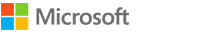 Facebook postsAzure Site Recovery and BackupHow to useDuring your six-week Azure Site Recovery and Backup campaign, you will post 2-3 Facebook posts each week. These posts will lead to your website or landing page. Included in our content package:Curated content for your Facebook posts (see table below)Some images from Unsplash.com to use or change (in Zip file)Call-to-Action (CTA) ideas (below)You can customize any of the posts to match your value prop and audience. Add more curated posts or links back to your site as needed. Change the style and tone to fit your brand if you’d like, or use as is.CTAsImages1You will add the number of key tasks in Week 6/Day 3 to map to a blog post or infographic. Or, you can just say ‘several.’ CALL TO ACTION (CTA)Select a call to action for each of the Facebook posts, except for the curated posts. Customize it to your offer. The highlighted CTAs are the ones that will have greater impact.Image Use Use our images or create new ones. We’ve included links to the original images if you want to change the text or the fonts in the Tweet Sheet. We used Raleway font for the text on the images. The images can be resized, or you can use as is. They were originally sized for Twitter.EXAMPLE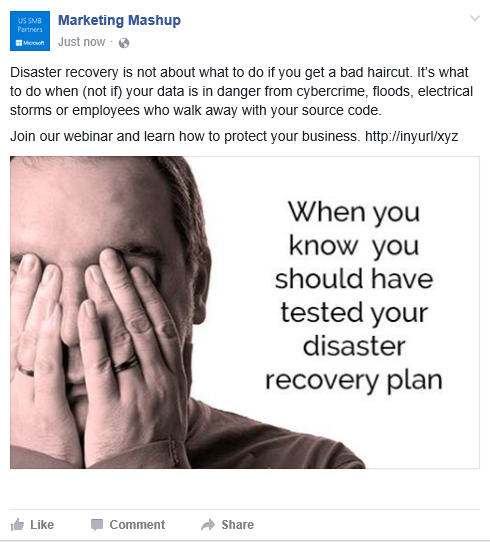 Week 1DayFacebook postCTA(TBD)Curated?This2Disaster recovery is not about what to do if you get a bad haircut. It’s what to do when (not if) your data is in danger from cybercrime, floods, electrical storms or employees who walk away with your source code.NoThis3Backup is not enough. Make your disaster recovery solution automatic with a tested plan. You’ll sleep easier.No4Natural disasters are not the only thing to worry about, though they can hit hard. Losses from earthquakes, storms and other natural catastrophes totaled $175 billion in 2016. That was the highest in four years. Read more. YesWeek 2DayFacebook postCTA(TBD)Curated?2Imagine your site has an outage at your primary datacenter. And your secondary site has the same problem. Once you’ve stopped screaming, contact us. We can help.No3How easy is site recovery? A single click recovers an entire application with Azure Automation runbooks. Ask us how it works.No4We focus on how to solve your technology plans for Disaster Recovery. But we just read this article that focuses on some legal issues you could have if you don’t have a good plan. Worth a read!Read more here:(Create a shorter link for this)YesWeek 3DayFacebook postCTA(TBD)Curated?2Data loss from hacking or hardware failure can be significant. You need a disaster recovery plan to backup and restore data. But you also have a budget to think about. Learn how to balance cost and complexity.No3Are you delaying your need for a backup and disaster recovery plan due to your budget? There are cost-effective ways to get started and avoid losing your business data during a minor or major disaster.No4Do you think that small businesses don’t need a disaster recovery and backup plan? Here are 5 reasons you might want to rethink that decision. Entrepreneur shares why a small business needs a plan here.YesWeek 4DayFacebook postCTA(TBD)Curated?2Azure Site Recovery allows you to replicate workloads, avoiding the need for a secondary site. Reduce your costs and complexity. No3Even an hour of data downtime can cost you thousands. Learn how to protect your business now.No4 Microsoft Vice President Cindy Bates gives you 10 ways to improve your disaster recovery plan.Read her blog here.YesWeek 5DayFacebook postCTA(TBD)Curated?2A good disaster recovery plan keeps your apps and data available during planned and unplanned downtime, with fast recovery.No3Tired of tape backups?  Azure Backup is a compelling alternative with cost savings and up to 99 years of retention.No4If skyscrapers had grown at the same rates as microprocessor chip since 1971, the tallest building would reach half way to the Moon. Moore’s law predicted the growth in chips, but that’s changing. Other technology will play a bigger part in the future of computing. Read about it in this article from the Economist.YesWeek 6DayFacebook postCTA(TBD)Curated?2We help businesses use the cloud to forecast, manage, and respond quickly to change. Let’s talk!No3There are [x]1 key tasks you need to complete to protect your business from cybercrime, natural disasters, man-made glitches and Murphy’s Law. Find out how to prepare.No4Planning is over, it’s time to move to the cloud. If you’ve spent the last few years researching cloud technology, it’s time for the next step. This InfoWorld article offers 4 tips for moving forward.Read the articleYesNumberCTACharactersUse this1Download our eGuide to learn more.19Link directly to a gated or open eGuide (eGuide will link to a contact us)2Contact us10Link to a web page with contact information3Join our webinar to learn how to protect your data.16This CTA should be used 2 or more times a week. You can mix it up with a Contact Us and/or Download eGuide/ Sign up for newsletter4Learn more 11Blog post or link to a gated eGuide6Find out how12Link to eGuide, gated or just on website, or to a contact us page7Sign up for our newsletter to stay informed.18This, the contact us and the webinar are 3 #1 CTAs.